Resultat: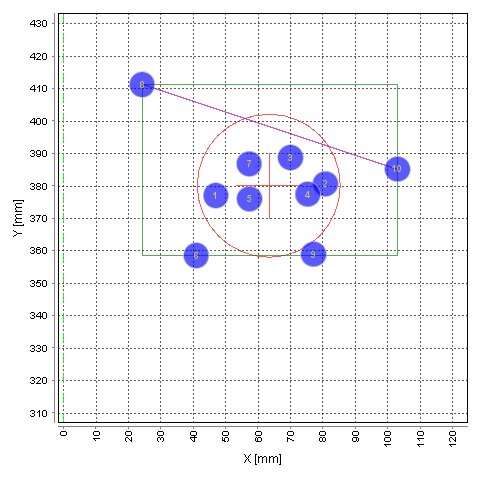 Dato:Nov 5, 2019 1:18:18 PMType af måling:Type 15 @ 200 meterVægt:9,72 gramLOT Nr.:SONIC HUNTER, 150 GRNo. x [mm] y [mm] V_T200.00 [m/s] E_T [J] Vo [m/s] 1  47.1377.0688.442303.36937.512  80.8380.6689.952313.53937.433  70.1388.7688.602304.47937.824  75.4377.4686.402289.77934.405  57.4375.9689.562310.87937.396  41.0358.5684.312275.86933.977  57.3386.8679.952246.94922.878  24.3411.2705.542419.22939.609  77.2358.9706.092423.02938.3010  103.1385.2687.552297.43933.20MEAN 63.4380.0690.642318.45935.25MAX 103.1411.2706.092423.02939.60MIN 24.3358.5679.952246.94922.87RANGE 78.852.726.14176.0816.73STDEV 22.715.18.5257.534.82Evaluation Value[mm] Impact Mean Point X63.4Impact Mean Point Y380.0Mean Radius22.0Group Rectangle Width78.8Group Rectangle Height52.7Largest Distance83.0